 Аналитический  отчет о  самоаудите учебно-методической деятельности   ШМО учителей начальных классовМБОУ «Чинарсккая СОШ №1» за 2019-2020 уч.год1.Анализ обеспечения условий реализации профессиональной деятельности  педагогов Исходя из анализа прошлого учебного года, перед методическими объединениями были поставлены следующие задачи:Ознакомление учителей с содержанием ФГОС  в начальной школе;Создание условий эффективного психолого-педагогического и методического сопровождения участников педагогического процесса по введению ФГОС начального общего образования.Совершенствование педагогического мастерства учителей по овладению новыми образовательными технологиями в условиях перехода на ФГОС  через систему повышения квалификации и самообразование каждого учителя.Корректировка планов и программ, отбор методов, средств, приемов, технологий, соответствующих новым ФГОС.Внедрение в практику  работы всех учителей МО современных образовательных технологий, направленных на формирование компетентностей обучающихся, УУД.Внедрение в процесс обучения мониторинга процесса формирования  УУД младшего школьникаПрименение информационных технологий для развития познавательной активности  и творческих способностей обучающихся.Продолжать работу по выявлению «одаренных» обучающихся, способствовать развитию их творческого потенциала, стимулируя творческую деятельность обучающихся; Оказывать педагогическую поддержку обучающимся с разным уровнем обучаемости; Организовывать проектную, научно-исследовательскую деятельность обучающихся и учителей по ФГОС НОО. Формирование общеучебных и исследовательских умений у младших школьников;охрана и укрепление физического и психологического здоровья детей;развитие ребенка как субъекта отношений между людьми, с миром, с собой;продолжить изучение и применение современных инновационных психолого-педагогических технологий образования;обеспечить взаимодействие игровой и учебно-познавательной деятельности в учебном процессе и во внеурочных занятиях;создать условия для творчества во всех видах деятельности;обеспечить освоение и использование наиболее рациональных методов обучения и воспитания обучающихся; выявлять и осуществлять новые подходы к организации обучения и воспитания; создавать новые условия для самообразования учителей.Методическая тема МО: «Личностно – ориентированная система обучения. Внедрение технологий развивающего обучения как фактор повышения качества образования в условиях внедрения ФГОС НОО»Цели:  	Совершенствовать педагогическое мастерство учителей посредством обмена опытом успешной педагогической деятельности на уровне школы.  	Развивать положительную профессиональную мотивацию учителя и стремление к профессиональному росту.  	Совершенствовать воспитательный процесс в формировании духовно – нравственных ценностей и патриотизма обучающихся:  	-обогащение содержания форм и методов внеурочной деятельности, направленной на активизацию жизнедеятельности школьного коллектива; -привлечение родителей к сотрудничеству.   Вывод: Работу МО учителей начальных классов можно считать удовлетворительной. Учебные программы по всем предметам выполнены. Учителя нач.классов продолжили работу над повышением своего педагогического мастерства и уровнем преподавания, продолжают работу по внедрению инновационных технологий в образовательном процесс.1.а Анализ кадрового состава ШМО учителей:1.б.Состояние учебно-методического и материально-технического обеспечения   преподавания предметов:В 2019-2020 учебном году педагогический коллектив Чинарской СОШ №1 продолжал работать   по реализации основных образовательных программ начального общего образования:1-4-е классы – по УМК «Школа России». Все учащиеся были обеспечены бесплатными учебниками. Имеются  следующие Интернет-ресурсы:-кабельный  интернет для администрации  Учителя пользуются мобильной  связью;Родители, учащиеся и педагоги являются активными участниками на сайте wwwHYPERLINK "http://www.dnevnik.ru/".HYPERLINK "http://www.dnevnik.ru/"dnevnikHYPERLINK "http://www.dnevnik.ru/".HYPERLINK "http://www.dnevnik.ru/"ru и сайте МБОУ Чинарская СОШ  №1Материально – техническое обеспечение и оснащенность образовательного процесса (наличие техники в каждом кабинете): _________________________1.1.Программное, научно-методическое обеспечение образовательного процесса:Изучение учебных предметов федерального компонента осуществляется с использованием учебников, входящих в Федеральный перечень учебников, рекомендуемых к использованию при реализации имеющих государственную аккредитацию образовательных программ начального общего образования, утвержденных приказом Министерства образования и науки Российской Федерации. Предметы инвариантной части учебного плана способствуют формированию гражданской идентичности, здорового образа жизни учащихся, продолжению образования на последующих ступенях образования и личностному развитию обучающихся в соответствии с его индивидуальностью.  Часть базисного учебного плана, формируемая  участниками образовательного процесса, обеспечивает реализацию индивидуальных потребностей обучающихся. Сюда же входит и внеурочная деятельность. Внеурочная деятельность организуется по направлению развития личности (духовно-нравственное,социальное, общеинтеллектуальное, общекультурное) в таких формах, как спортивные клубы и секции, юношеские организации, краеведческая работа, научно-практические конференции, общественно полезные практики, олимпиады  и в других формах, отличных от урочной, на добровольной основе и в соответствии с выбором участников образовательного процесса.    1)  Осуществляется  курсовая переподготовка учителей;   2)  Утверждена  модель заданий, позволяющих оценить метапредметные и личностные результаты освоения учащимися ООП;
               3)  Разработаны задания уровневого характера, входного, промежуточного и итогового контроля, позволяющие оценить метапредметные  результаты освоения ООП ООО учащимися начальной школы; 
               4)  Педагогами ведётся  работа по отслеживанию динамики сформированности УУД у учащихся 1- 4 классов.Задачи:-Каждому педагогу  начальной школы составить рабочие учебные программы на новый учебный год с учетом требований программы формирования универсальных учебных действий. -Провести экспертную оценку рабочим программам учителей по предмету до 30.08.2020 -Создать банк данных для проведения входного, текущего, рубежного и итогового контроля по предметам.  -Разработать систему контроля прохождения учебных программ1.2. Информационное обеспечение:В начальной школе активно используются такие формы документации, как электронный журнал, портфолио учителя, портфолио ученика. Активно функционирует школьный сайт. Учителя используют ИКТ во внеурочной работе, создают собственные мультимедийные презентации. Идет активный обмен готовыми мультимедийными продуктами и компьютерными обучающими программами. Учителя  использует в образовательном процессе следующие образовательные ресурсы:1.Федеральный портал "Российское образование" - http://edu.ru  2.Ресурсы, представленные на портале ФЦИОР (Федеральный центр информационных образовательных ресурсов) – http://eor.edu.ru 3.Каталог образовательных ресурсов сети Интернет для школы - http://katalog.iot.ru/ 4.Единая коллекция цифровых образовательных ресурсов - http://school-   collection.edu.ru/   5.Портал "Единое окно доступа к образовательным ресурсам" - http://window.edu.ru  6.Российский общеобразовательный портал - http://school.edu.ru/  7.Федеральный центр информационных образовательных ресурсов- http://eor.edu.ru/ 8.Всероссийский Интернет педсовет - http://pedsovet.org / Методические ресурсы 9.    Сеть творческих учителей      http://www.it-n.ru10.        http://school.znanika.ru/-   Знаника Электронная школа.12.       https://infourok.ru/- проект «ИНФОУРОК»13.        https://multiurok.ru/ilmira-5/11. https://intel-academy.ru/sbornik/ йВсероссийское СМИ “Образовательный портал «Академия Интеллектуального Развития»”. Адреса сайтов ЭОР:1. http://school-collection.edu.ru/catalog/2. http://www.edu.ru/3. http://www.viki.rdf.ru/4. http://pedsovet.su/load/5. www.unikru.ru6. http://www.musik.edu.ru7. Тренажёр "Словарные слова"http://bi2o2t.ru/training/vw8.Тренажеры по математике, тренажеры навыков счетаhttp://bi2o2t.ru/training/mathematics9.Перенос словhttp://files.school-collection.edu.ru/dlrstore/5d84b99c-b056-425a-8a3a-5d97b75a1f38/%5BNS-RUS_1-02%5D_%5BIG_012%5D.swf10.Флеш-игра "Таблица умножения"http://klub-drug.ru/wp-content/uploads/2011/02/cheeseCapers.swf11.Деление двузначного числа на двузначное в пределах 100http://samouchka.com.ua/_matematika/3_klass/03/12.Тренажёры для начальной школыhttp://shkolnayastrana.ucoz.ua/index/trenazhjory/0-97Задачи: многие преподаватели, имеющие доступ к компьютеру и интернету, регулярно используют интернет-ресурсы в работе. К сожалению, нет высокоскоростного доступа к сети интернет, и это, конечно же, большой сдерживающий фактор для внедрения современных технологий в процесс обучения. Другая причина - недостаточная квалификация педагогов в области применения информационно-коммуникационных технологий и недостаток знаний о возможностях интернета и новых появляющихся сервисах Так же в школе не имеется достаточного количества компьютеров и интерактивных досок.2.Мониторинг процесса и результатов профессиональной деятельности педагогов.Исходя из анализа прошлого учебного года перед методическими объединениями была поставлена следующая задача: «Совершенствование педагогического мастерства учителей по овладению новыми образовательными технологиями в условиях перехода на ФГОС  через систему повышения квалификации и самообразование каждого учителя» в результате которой в целях повышения профессионального мастерства  и по обмену опытом педагоги лицея  посещают городские МО, активно участвуют во внутришкольных мероприятиях. За год были даны открытые уроки:3.Повышение профессиональной компетентности педагогических кадров.Исходя из анализа прошлого учебного года перед методическими объединениями были поставлены следующие задачи:- обеспечивать рост профессиональной компетентности учителя в едином пространстве лицея, - обучать овладению педагогами лицея обновлённого содержания образования в рамках реализации компетентностного подхода в обучении.  Вместе с тем остались нерешенные следующие вопросы: - необходимо систематизировать работу  по обобщению и распространению передового педагогического опыта; - невысок уровень навыков самоанализа у учителей.Задачи:-провести диагностику профессиональной деятельности для выявления индивидуальных затруднений;-продолжать осуществлять методическое сопровождение инновационной деятельности  учителей начальных классов, учителей-предметников и воспитателей ГПД, обеспечивающих значительное повышение качества предметного образования;-в новом учебном году активнее внедрять апробированные результаты инновационной деятельности учителей, обеспечивающих значительное повышение качества предметного образование3.1.Реализация системы мероприятий, направленных на повышение уровня профессиональной компетентности учителей:- В школе проводилась организация комплекса мероприятий для повышения уровня профессиональной компетентности учителей начальных классов по ведущим проблемам:* профилактика неуспешности (система диагностики образовательного результата, подготовка к проверкам качества );*  развитие одаренности;* расширение спектра мероприятий, предназначенных для различных целевых групп; обеспечить участие учителей в сетевом взаимодействии  как современной форме повышения уровня профессиональной компетентности.Ведущими формами повышения уровня педагогического мастерства являлись самообразовательная работа, курсовая переподготовка, изучение передового опыта коллег, аттестация, конкурсы профессионального мастерства учителя, участие в работе городских методических объединений. Все члены педагогического коллектива ведут систематическую, планомерную самообразовательную работу по индивидуальной методической теме или проблеме. Вопросы самообразования рассматриваются на педагогических советах, обсуждаются на заседания МО. Осуществлялся  контроль участия педагогов в окружных и городских мероприятиях, направленных на повышение уровня профессиональной компетентности, проходила  организация участия в системе обмена опытом, методическая помощь по внедрению эффективного опыта, подготовка публикаций.  Таким образом, педагоги лицея продолжали совершенствовать качество образовательного процесса и его результативность, а также, уровень педагогического мастерства учителей. Осуществляется  курсовая переподготовка учителей;                                                                                                                                                    Утверждена  модель заданий, позволяющих оценить метапредметные и личностные результаты освоения учащимися ООП;
 Разработаны задания уровневого характера, входного, промежуточного и итогового контроля, позволяющие оценить метапредметные  результаты освоения ООП ООО учащимися основной школы; 
 Педагогами ведётся  работа по отслеживанию динамики сформированности УУД у учащихся 4 классов.Задачи:  в новом учебном году развивать современный стиль педагогического мышления; формировать готовность к самообразованию. В дальнейшем, направлять на курсы повышения квалификации на основе выявленных проблем осуществления эффективной профессиональной деятельности.3.2 Анализ использования современных образовательных технологий:Таким образом, учителя МО достаточной мере владеют новыми технологиями, которые позволяют поддерживать стойкий интерес к предмету, развивают личностные способности, активизируют познавательную деятельность, способствуют процессу социализации учащихся. Трансляции опыта в данном учебном году не было, т.к. комплекс функционирует только первый год, проходило обучение по новым ФГОС. Вместе с тем остались нерешенные следующие вопросы: не всегда есть возможность осуществлять взаимопосещение уроков. Обмен опытом происходил на заседаниях методического объединения.Задачи: применять новые технологии на уроках и внеурочное время, дать возможность ребёнку работать творчески, способствовать развитию любознательности, повышать активность, формируют у ребёнка желание учиться.3.3.Обеспечение методического сопровождения участников профессиональных конкурсов: Согласно  Годовому плану проводились индивидуальные и групповые консультации по следующим проблемным вопросам: - соблюдение единых орфографических требований при оформлении документации.Собеседование с молодыми специалистами, выбор наставника.Учебный план – рабочая программа – поурочное планирование. Постановка задач урока.Инструктаж о ведении школьной документацииМетодические требования к современному урокуОрганизация посещения уроков молодого специалиста учителем-наставником с целью оказания ему методической помощи3.4.Организация обобщения и трансляции эффективного педагогического опыта:-В течение учебного года, согласно годовому плану, были организованы взаимопосещения уроков с целью выявления актуальных проблем развития профессиональной деятельности учителей и выявления передового опыта. Каждый посещенный урок разбирали на заседаниях МО. Учителя готовили отчеты - презентации с использованием сравнительных таблиц и диаграмм, демонстрируемых проектором на экране.4.Организационно-методическая деятельность.Исходя из анализа прошлого учебного года перед методическими  объединениями  были поставлены следующие задачи:Ознакомление учителей с содержанием ФГОС  в начальной школе;Создание условий эффективного психолого-педагогического и методического сопровождения участников педагогического процесса по введению ФГОС начального общего образования.Совершенствование педагогического мастерства учителей по овладению новыми образовательными технологиями в условиях перехода на ФГОС  через систему повышения квалификации и самообразование каждого учителя.Корректировка планов и программ, отбор методов, средств, приемов, технологий, соответствующих новым ФГОС.Внедрение в практику  работы всех учителей МО современных образовательных технологий, направленных на формирование компетентностей обучающихся, УУД.Внедрение в процесс обучения мониторинга процесса формирования  УУД младшего школьникаПрименение информационных технологий для развития познавательной активности  и творческих способностей обучающихся.Продолжать работу по выявлению «одаренных» обучающихся, способствовать развитию их творческого потенциала, стимулируя творческую деятельность обучающихся; Оказывать педагогическую поддержку обучающимся с разным уровнем обучаемости; Организовывать проектную, научно-исследовательскую деятельность обучающихся и учителей по ФГОС НОО. Для их достижения были проведены следующие заседания МО « Планирование и организация методической работы учителей начальных классов на 2019 – 2020 учебный год.»«Обновление содержания общего образования посредством введения ФГОС НОО. Формирование универсальных учебных действий (УУД) в начальной школе в рамках ФГОС ».«Особенности современного урока в условиях перехода на ФГОС НОО»«Организация проектно-исследовательской деятельности в начальной школе».«Результаты деятельности педагогического коллектива начальной школы по совершенствованию образовательного процесса».4.1. Профилактика неуспешности:-Результаты  диагностической и мониторинговой работы  ШМО учителей начальных классов (таблица итоговых  результатов за текущий год ВПР (н.классы) за три года    -Был ли обеспечен анализ диагностических работ, результатов промежуточной аттестации, итогов учебного года,  государственной итоговой  аттестации с целью выявления и организации методического консультирования учителей, не обеспечивающих качественное выполнение образовательных программ?-Использовали ли педагоги  рекомендации, сформулированные в результате анализа?-Какие условия созданы для развития системы работы по подготовке учителей к процедуре прохождения  контроля  качества знаний обучающихся?-Используется ли банк диагностических материалов для подготовки обучающихся к тестированию, проводимому в рамках аккредитации и проверок качества образования?Развитие одаренных учителей: –Какова динамика участия педагогов в профессиональных конкурсах? ( таблица «Динамика участия за три года в олимпиадах, конкурсах, интеллектуальных конкурсах», «Победители  в олимпиадах по предметам городской ,республиканский уровень за три года).Указать причины неучастия. -Каковы результаты участия педагогов в профессиональных конкурсах?(Таблица «Творческая активность педагогов за три года»).-каким образом осуществлялось методическое сопровождение участников муниципального этапа номинации «Учитель года» и др. конкурсы.-Оказана ли консультационная методическая и практическая помощь учителям- участникам профессиональных конкурсов?4.3.Развитие одаренности обучающихся:-Какова динамика и результативность участия обучающихся в интеллектуальных соревнованиях разного уровня?( таблица «Динамика участия за три года в олимпиадах, конкурсах, интеллектуальных конкурсах», «Победители   в олимпиадах по предметам городской ,республиканский уровень за три года) .    - Обеспечена ли организация, проведение и анализ результатов школьных и анализ результатов муниципальных предметных конкурсов и олимпиад?-Обеспечено ли консультирование учителей по подготовке обучающихся к олимпиадам, конкурсам?-Как организована система внеурочной  деятельности для мотивированных обучающихся?5.Выявленные проблемы, задачи и основные мероприятия по их реализации на следующий учебный годУспеваемость за 2019-2020 уч.год. Предмет: Русский языкПредмет: Литературное чтениеПредмет: МатематикаПредмет: Окружающий мирПредмет: Английский языкИтоги ВПР в 4-х классах за последние три годаВ Приложении №1 (на 3-х  стр.) представлены таблицы для заполнения.Таблицы предназначены    для  руководителей ШМО учителей _________ ОУ   №____    Приложение №1 Итоги ВПР в 4-х классах за последние три годаДинамика участия за три года в городских , республиканских ,  зональных, всероссийских олимпиадах конкурсах, конференцияхПредметы__________________Творческая активность педагоговУчастие педагогов в конкурсах, проектах.Участие педагогов в мероприятиях (семинары, конференции, педчтения, образовательные проекты, вебинары и т.д.)Мероприятия, организованные педагогами Разработка методических материаловПубликации педагогов, членов МО, отражающие опыт работы школыНаграждение педагогов, членов МО грамотами и званиями в текущем году7.Обобщение педагогического опыта в школе, городе, республика, зона, РоссияПовышение квалификации   и аттестации за учебный год( с получением удостоверения)  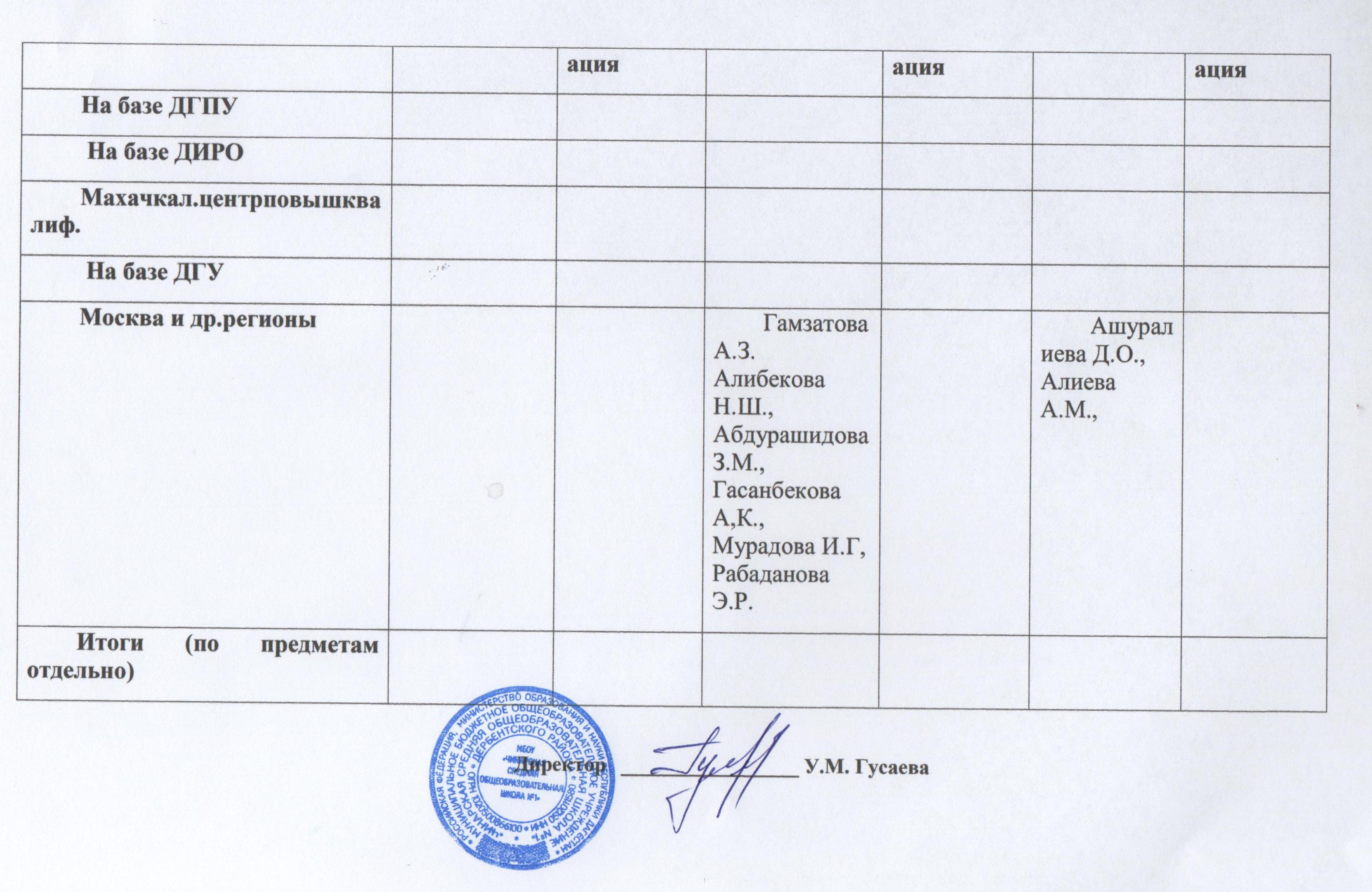 №Ф.И.О.ВозрастОбразованиеЧто и когда окончилиСпециальностьКогда и где проходили курсы повышения квалификации по ФГОСВ каком году аттестовалисьКатегорияПо какому УМК работаютСтажНагрузкаКлассЗвание1Абдурашидова Зильфира Маллараджабовна42Средн.-спецДербентское педучилище, 1998г.ООО "Инфоурок" 2019 г2020,Первая«Школа России»221932Абдурашидова Наида Магомедовна44Средн.-спец Буйнакское педучилище,1993г.ООО "Инфоурок" 2020 г 2015,Первая«Школа России»201813Алибекова Нарусат Шихкеримовна45Средн.-спецвысшее, ДГПУ, нач.кл., 2000 г. ООО "Инфоурок" 2019 г2020,Первая«Школа России»211814Алиева Ажу Муртазалиевна57Средн.-спец Дербентское педучилище, 1980гООО "Инфоурок" 2020 г 2018,Первая«Школа России»231925Ашуралиева Джумай Омаровна52Средн.-спец Гудермесское педучилище, 1988г.ООО "Инфоурок" 2020 г 2018Высшая«Школа России»321846Гаджимурадова Зарифат Рамазановна33Высшее ДГУООО «Столичный учебный центр»«Школа России»10181-47Гамзатова Асият Зайпулаевна 37Сред спец  Дербентский педколледж, 2003 г.ООО "Инфоурок" 2020 г 2015Первая «Школа России» 16121-48Гасанбекова  Ашура Касумовна39 Средн.-спец Дербентский педколледж, 2000г.уч. нач. клООО "Инфоурок" 2020 г 2014 «Школа России»18 1849Курбанова Джавагир Муталимовна37Средн.-спецДербентский педколледж, 2001 г. уч. нач.клООО "Инфоурок" 2020 г 2018,Первая«Школа России»1918110Курбанова Зурият Мирзагасановна50 Высшее ДГПУ нач.кл.,1995гуч. нач. клООО "Инфоурок" 2018 г 2020,Высшая«Школа России»2919211Манцаева Аминат Рамазановна 64Высшее ДГПУ нач.кл.,1996гуч.классовООО "Инфоурок" 2017 г 2020,Первая«Школа России»44184Почётный работник РФ, 2019 г12Мустафаева Индира Юнусрвна51Средн.-спец Буйнакское педучилище, 1988г.ООО "Инфоурок" 2018 г2017, ПЕРВАЯ «Школа России»3118313Мурадова Индира Гаджибековна45Средн.-спец Дербентское педучилище, 1993 г.уч. нач. кл ООО "Инфоурок" 2020 г 2018,Высшая«Школа России»2618114Рабаданова Эльвира Рабадановна39Средн.-спец Дербентский педколледж, 2000г.уч. нач. клООО "Инфоурок" 2020 г 2018,Первая«Школа России»2022115Рамазанова  Анжела Рамазановна45 Средн.-спец  Дербентское педучилище,1994г.ООО "Инфоурок" 2020 г 2015,Первая«Школа России»2619216Уруджева Севиль Мирзегюсеевна 35Средн.-спец Дербентский педколледж, 2006г.ООО "Инфоурок" 2020 г 2020,Первая«Школа России»1619317Шахбанова Эльмира Зейнутдиновна52Средн.-спецХасавюртовское педучилище, 1988г. ООО "Инфоурок" 2018 г 2018,Высшая«Школа России»31193Почётный работник РФ, 2019 г18КабинеттелевизорИнтерактивная доскаКомпью-терПринтер, сканерПроек-тор1-++++2-----3-----4-----№Ф. И. О.класспредмет1 .Абдурашидова Н.М.1 "В" Урок музыки 2   Шахбанова Э.З.3 «Б» Физ.ра3 .Рабаданова Э.Р.1 "Б" .чтение4 Шахбанова Э.З.3 "Б" чтение5 Ашуралиева Д.О.4 "б" чтение6 Рамазанова А.Р.2  чтение7 Алибекова Н.Ш.1русск. яз.8 Курбанова З.М.2русск. яз.9 Османова Р.К.3русск. яз.10 Манцаева А.Р.4русск. яз.11 Мурадова И.Г.1математика12 Алиева А.М.2математика13 Абдурашидова З.М3математика14 Гасанбекова А.К4математика15 Курбанова Д.М.1окр. мир16 Уруджева С.М.3 окр. мир№Ф.И.О.Курсы повышения квалификации по ФГОС Алиева Ажу МуртазалиевнаООО "Инфоурок" 2020г Ашуралиева Джумай ОмаровнаООО "Инфоурок" 2020г Рамазанова  Анжела РамазановнаООО "Инфоурок" 2020г Гасанбекова  Ашура КасумовнаООО "Инфоурок" 2020г Курбанова Джавагир МуталимовнаООО "Инфоурок" 2020г Мурадова Индира ГаджибековнаООО "Инфоурок" 2020г Гамзатова Асият ЗайпулаевнаООО "Инфоурок" 2020г Уруджева Севиль МирзегюсеевнаООО "Инфоурок" 2020гСовременные образовательные технологииНаиболее успешно применяются в работе учителей МО (ФИО) Технология разноуровнего обучения.Алибекова Нарусат Шихмагомедовна ,Рамазанова Анжела Рамазановна, Мурадова Индира ГаджибековнаТехнология сотрудничества. Абдурашидова Наида Магомедовна ,Курбанова Джавагир Муталибовна ,Мустафаева Индира ЮнусовнаИгровые технологии.Гамзатова Асият Зайпуллаевна, Курбанова Зурият МирзагасановнаИсследовательские методы обученияМанцаева Аминат Рамазановна ,Шахбанова Эльмира ЗейнутдиновнаПроблемное обучениеАбдурашидова Зильфира Маллараджабовна,Проектные методы обучения Мустафаева Индира Юнусовна, Курбанова Зурият МирзагасановнаТехнология коллективного взаимообучения Алиева Ажу Муртазалиевна, Гасанбекова Ашура Касумовна ,Уруджева Севиль МирзагюсейновнаТехнология перспективно - опережающего обученияАшуралиева Джума Омаровна ,Гаджимурадова Зарифат РамазановнаИнформационно – коммуникационные технологииМурадова Индира Гаджибековна,Рабаданова Эльвира РабадановнаКлассы2019/2020 учебный год2019/2020 учебный год2019/2020 учебный годУспеваемость%Качество%Ср. балл1---210075,73,9310058,33,7498,162,13,8Всего нач. школа99,366,33,8Классы2019/2020 учебный год2019/2020 учебный год2019/2020 учебный годУспеваемость%Качество%Ср. балл1---210093,84,53100904,4498,185,24,3Всего нач. школа99,389,64,4Классы2019/2020 учебный год2019/2020 учебный год2019/2020 учебный годУспеваемость%Качество%Ср. балл1---210087,24,3310066,63,9498,169,43,9Всего нач. школа99,374,44Классы2019/2020 учебный год2019/2020 учебный год2019/2020 учебный годУспеваемость%Качество%Ср. балл1---2100854,3310091,64,4410079,84,2Всего нач. школа10085,44,3Классы2019/2020 учебный год2019/2020 учебный год2019/2020 учебный годУспеваемость%Качество%Ср. балл21007743100603,8410049,73,8Всего нач. школа10062,23,8Предмет2016/2017 учебный год2017/2018 учебный год2017/2018 учебный год2017/2018 учебный год2017/2018 учебный год2017/2018 учебный год2018/2019 учебный год2018/2019 учебный год2018/2019 учебный годКол. уч-сяКачество%Ср. баллКол. уч.Качество%Ср. баллКол. уч-сяКачество%Ср. баллРусский язык4257,13,75160,83,66963,83,9Математика4261,93,950764,26771,64,1Окружающий мир4247,63,550563,66785,14,3Предмет_______/______учебный год_______/______учебный год_______/______учебный год__________/_________учебный год__________/_________учебный год__________/_________учебный год_________/________учебный год_________/________учебный год_________/________учебный годПредметКол.уч-сяКачество     %Ср. баллКол.уч.Качество     %Ср. баллКол.уч-сяКачество     %Ср. баллПредмет_______/______учебный год_______/______учебный год_______/______учебный год__________/_________учебный год__________/_________учебный год__________/_________учебный год_________/________учебный год_________/________учебный год_________/________учебный годПредметКол.уч-сяКачество     %Ср. баллКол.уч.Качество     %Ср. баллКол.уч-сяКачество     %Ср. баллУчебные годаКоличество   участников,фио                       ФИО и        количество   победителей   по уровням                       ФИО и        количество   победителей   по уровням                       ФИО и        количество   победителей   по уровням                       ФИО и        количество   победителей   по уровнямШкольный (ФИО)Муниципальый (ФИО)Республиканский (ФИО)Зональный/Всероссийский     (ФИО)2017-2018                                     Олимпиады                                     Олимпиады                                     Олимпиады                                     Олимпиады2018-20192019-2020                                Интеллектуальные конкурсы                                Интеллектуальные конкурсы                                Интеллектуальные конкурсы                                Интеллектуальные конкурсы2017-20182018-20192019-2020Рамазанова А.                                    Творческие конкурсы                                    Творческие конкурсы                                    Творческие конкурсы                                    Творческие конкурсы2017-20182018-20192019-2020Ибрагимов Р, Мурадова С, Рабаданов Р,, Рабаданова К                              Спортивные конкурсы                             Спортивные конкурсыСтатусНазвание конкурса, проекта                Ф.И.О.  участникаМестоМуниципальный Конкурс педагогов по ИКТ компетентностиОсманова Р.К.  2 местоСтатусФ.И.О. участника Название мероприятияФорма участияВсероссийский Абдурашидова Наида МагомедовнаВебинарПроведение коррекционной работы онлайнВсероссийскийАбдурашидова Наида МагомедовнаВебинарПроведение дистанционных развивающих занятий с детьми с помощью интерактивных технологий.онлайнВсероссийскийАбдурашидова Наида МагомедовнаВебинарПреодоление трудностей в постановке и свистящих звуков .онлайнВсероссийскийАбдурашидова Наида МагомедовнаВебинарПричины развития базовых функций онлайнВсероссийскийРамазанова Анжела РамазановнаВебинарУспехи и заблуждения методик раннего развития ребёнкаонлайнВсероссийскийРамазанова Анжела РамазановнаВебинарНовые технологии взаимодействия и обучение детей с РАСонлайнВсероссийскийШахбанова Эльмира ЗейнутдиновнаВебинарПриёмы коррекции дисграфиионлайнВсероссийскийШахбанова Эльмира ЗейнутдиновнаВебинарАктуаьные направления логопедической работыонлайнРеспубликанскийШахбанова Эльмира ЗейнутдиновнаСеминар Развитие и совершенствование профессиональных компетенций учителя как фактор реализации требований профессионального стандарта «Педагог»РеспубликанскийАлибекова Нарусат ШихкеримовнаСеминар Развитие и совершенствование профессиональных компетенций учителя как фактор реализации требований профессионального стандарта «Педагог»РеспубликанскийАбдурашидова Зинфира МаллараджабовнаСеминар Развитие и совершенствование профессиональных компетенций учителя как фактор реализации требований профессионального стандарта «Педагог»РеспубликанскийШахбанова Эльмира ЗейнутдиновнаV Республиканский фестиваль педагогического мастерства «Интерактивные методы в обучении»РеспубликанскийШахбанова Эльмира ЗейнутдиновнаСеминар  Форитровыание смыслового чтения через решение читательских задач в курсах « Литературное чтение» и «Окружающий мир»РеспубликанскийУруджева Севиля МирзагюсеевнаСеминар  Форитровыание смыслового чтения через решение читательских задач в курсах « Литературное чтение» и «Окружающий мир»РеспубликанскийРабаданова Эльвира РабадановнаСеминар  Форитровыание смыслового чтения через решение читательских задач в курсах « Литературное чтение» и «Окружающий мир»ВсероссийскийШахбанова Эльмира ЗейнутдиновнаВсероссийская научно-практическая конференция (с международным участием)Русский язык для детей билингвов: подходы и методы обучения в начальной школе.ВсероссийскийГамзатова Асият ЗайпуллаевнаВсероссийская научно-практическая конференция (с международным участием) Русский язык для детей билингвов: подходы и методы обучения в начальной школе.ВсероссийскийМурадова Индира ГаджибековнаВсероссийская научно-практическая конференция (с международным участием) Русский язык для детей билингвов: подходы и методы обучения в начальной школе.ВсероссийскийАбдурашидова Наида МагомедовнаВсероссийская научно-практическая конференция (с международным участием) Русский язык для детей билингвов: подходы и методы обучения в начальной школе.СтатусФ.И.О.  организатора Название мероприятияДата Ф.И.О. учителя Название методического продукта                   Цель  СрокиШахбанова Э.З.Доклад  «Развитие читательского интересаФ.И.О.  автора Название  статьи, брошюрыИздательство ДатаСтатусФ.И.О. награжденногоНазвание наградЗа  что награжден, когдаШколаРайонАшуралиева Д.О.Благодарность Подготовка призёра, 2020Манцаева А.Р.Благодарность Подготовка победителя, 2020, Османова Р.К.Грамота 2 место, 2020Шахбанова Э.З.Благодарность Подготовка победителя, 2020ГородРеспубликаШахбанова Э.З.Диплом финалистаРоссияШахбанова Э.З.Почётный работник воспитания и просвещения РФФ.И.О.  учителя (название творческой группы)Название предмета МО, кафедрыТема, по которой обобщался опыт, методика работы, и др.ФояШахбанова Э.З. Урок литературного чтенияМастер-класс  на тему:«Использование приёмов критического мышления на уроках литературного чтения  в начальных классах».РайонШахбанова Э.З.Русский язык для детей билингвов: подходы и методы обучения в начальной школе.Доклад на тему:»Развитие читательского интереса младших школьников через разнообразные формы деятельности»КонференцияШахбанова Э.З.Доклад  «Из опыта работы»РМО учителей Дербентского районаМолодые специалистыФио, кол-во Учителя  ( ФИО , количество  по  предметам) Учителя  ( ФИО , количество  по  предметам) Учителя  ( ФИО , количество  по  предметам)       Ветераны, ФИО,кол-во       Ветераны, ФИО,кол-воПрошли Не прошлиаттестПрошлиНе прошлиаттестПрошлиНе прошлиаттест